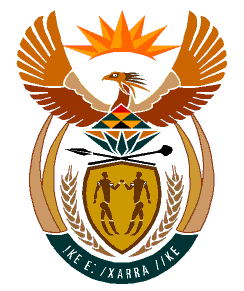 MINISTRY:HUMAN SETTLEMENTS, WATER AND SANITATIONREPUBLIC OF SOUTH AFRICANATIONAL ASSEMBLYQUESTION FOR WRITTEN REPLYQUESTION NO.: 1665DATE OF PUBLICATION: 29 NOVEMBER 2019Ms E L Powell (DA) to ask the Minister of Human Settlements, Water and Sanitation: (1)	What are the specific competencies of the former Minister of Social Development, Ms B O Dlamini, that satisfy her appointment as a council member of the Board of the Social Housing Regulatory Authority in terms of section 9(1) of the Social Housing Act, Act 16 of 2008; (2)	(a) what is the name of each member of the selection committee who has been appointed in compliance with section 9(2)(b) of the Social Housing Act, Act 16 of 2008 and (b) will she provide Ms E L Powell with the recommendations submitted to her?		        NW3060E  REPLY:(1) 	Ms B O Dlamini holds a Bachelor of Arts degree in Social Studies from the University of Zululand. She also possess in-depth practical knowledge of a vast range of social development issues that she obtained through participation in various social development organisations and structures over an extensive period. She will undoubtedly contribute immensely to ensuring that SHRA objectives are realised. The Chairperson will be supported by ten non-executive Council members. (2)(a) 	The Social Housing Regulatory Authority plays a key role in the provision of social housing in South Africa and manages a budget allocation of close to R1 billion per annum. The derailment of good governance of the entity, as observed during the first half of the current financial year, required swift action to protect the investment of the state, as required in terms of the Public Finance Management Act, Act 1 of 1999, as amended, and to ensure continued service delivery to the citizens of the country. The appointment of the interim Council of the Social Housing Regulatory Authority is an interim measure to restore good governance at the entity. A selection committee will be established to advise me on the candidates to be appointed for the new Council, in terms of Section 9(2)(b) of the Social Housing Act, Act 16 of 2008.  (b) 		Refer to the answer provided in 2(a) above.  